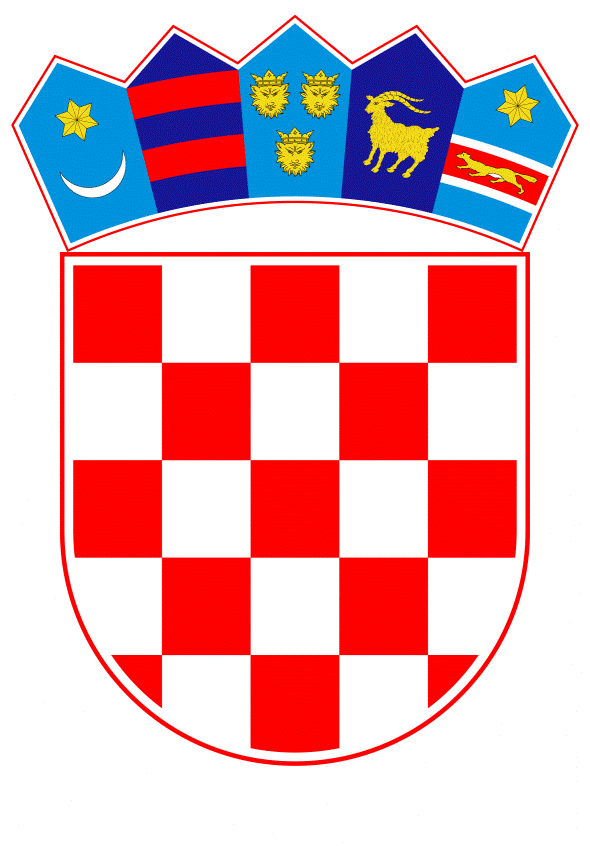 VLADA REPUBLIKE HRVATSKEZagreb, 19. listopada 2023.______________________________________________________________________________________________________________________________________________________________________________________________________________________________Banski dvori | Trg Sv. Marka 2  | 10000 Zagreb | tel. 01 4569 222 | vlada.gov.hrVLADA REPUBLIKE HRVATSKE										NacrtKONAČNI PRIJEDLOG ZAKONA O POTVRĐIVANJUKONVENCIJE O BORBI PROTIV PODMIĆIVANJA STRANIH JAVNIH SLUŽBENIKA U MEĐUNARODNIM POSLOVNIM TRANSAKCIJAMAZagreb, listopad 2023.KONAČNI PRIJEDLOG ZAKONA O POTVRĐIVANJUKONVENCIJE O BORBI PROTIV PODMIĆIVANJA STRANIH JAVNIH SLUŽBENIKA U MEĐUNARODNIM POSLOVNIM TRANSAKCIJAMAUSTAVNA OSNOVA	Ustavna osnova za donošenje ovoga Zakona o potvrđivanju Konvencije o borbi protiv podmićivanja stranih javnih službenika u međunarodnim poslovnim transakcijama (u daljnjem tekstu: Zakon) sadržana je u članku 140. stavku 1. Ustava Republike Hrvatske („Narodne novine“, br. 85/10. - pročišćeni tekst i 5/14. - Odluka Ustavnog suda Republike Hrvatske).OCJENA STANJA I CILJ KOJI SE DONOŠENJEM ZAKONA ŽELI POSTIĆIOrganizacija za gospodarsku suradnju i razvoj (OECD) međunarodna je organizacija koja okuplja države opredijeljene za demokraciju i tržišno gospodarstvo s ciljem potpore održivom gospodarskom razvoju, podizanju životnog standarda, unapređenju nacionalnih sektorskih politika kao i rastu svjetske trgovine. Razmjenom znanja i iskustava te iznalaženjem praktičnih rješenja za nacionalne, regionalne ili globalne probleme, kroz rad svojih više od 250 specijaliziranih odbora, radnih skupina i mreža, OECD predstavlja jedinstven multilateralni forum na kome se raspravlja o najboljim praksama u provedbi ključnih gospodarskih i razvojnih reformi među 38 država članica, koje nedvojbeno pripadaju najrazvijenijem dijelu svijeta.Službeno pismo namjere za pristupanjem OECD-u, Republika Hrvatska uputila je u siječnju 2017. godine. Republika Hrvatska je od Vijeća OECD-a 25. siječnja 2022. zaprimila pozivnicu za otvaranje pregovora s OECD-om, zajedno s pet drugih država. Postupak pristupanja OECD-u uključuje rigoroznu i dubinsku ocjenu od strane više od 20 značajnih odbora o spremnosti i sposobnosti za usvajanjem svih pravnih instrumenata OECD-a u okviru nadležnosti odbora, kao i ocjenu politika i praksi države kandidatkinje u usporedbi s najboljim politikama i praksama OECD-a, a sukladno Planu pristupanja.U lipnju 2022. godine, Vijeće OECD-a je na ministarskom sastanku usvojilo Plan pristupanja Republike Hrvatske OECD-u. Prvi korak u pristupnom procesu bila je izrada samoprocjene u odnosu na važeće pravne instrumente OECD-a kroz Inicijalni memorandum, kojeg je Republika Hrvatska pripremila i dostavila OECD-u u listopadu 2022. Inicijalni memorandum je dokument kojim se utvrđuje prva samoprocjena usklađenosti hrvatskog zakonodavstva, politika i praksi s pravnim instrumentima OECD-a koji su na snazi i koji se primjenjuje na sve članice OECD-a, a služi i kao temelj za tehničke preglede u odborima OECD-a koji su dio procesa pristupanja Republike Hrvatske OECD-u. Borba protiv podmićivanja u međunarodnim poslovnim transakcijama sve je važnija za osiguranje dobrog upravljanja i održivog gospodarskog razvoja, kao i za integritet međunarodnih tržišta. To je osobito važno za države na jedinstvenom europskom tržištu poput Republike Hrvatske. Vodeći instrument OECD-a protiv podmićivanja je Konvencija o borbi protiv podmićivanja stranih javnih službenika u međunarodnim poslovnim transakcijama (u daljnjem tekstu: Konvencija), sastavljena u Parizu, 17. prosinca 1997. Konvencija je stupila na snagu 5. veljače 1999., ima 45 stranaka, od koji je 38 država članica OECD-a i 7 država nečlanica (stanje: rujan 2023.). Provedba Konvencije dopunjena je Preporukom Vijeća za daljnju borbu protiv podmićivanja stranih javnih službenika u međunarodnim poslovnim transakcijama iz 2021. (Preporuka iz 2021. godine, OECD/LEGAL/0378). Preporuka je ažurirana inačica ranije usvojene Preporuke iz 2009. godine. Radna skupina OECD-a protiv podmićivanja u međunarodnim poslovnim transakcijama (u daljnjem tekstu: Radna skupina), osnovana 1994. godine, odgovorna je za nadzor i praćenje provedbe Konvencije, Preporuke iz 2021. i povezanih instrumenata. Radna skupina usvojila je kriterije i postupak za pristup Konvenciji i za članstvo u Radnoj skupini. Po ispunjenju utvrđenih kriterija, o zahtjevu za pristup Konvenciji i članstvo u Radnoj skupini odlučuju države članice Radne skupine, koje su istovremeno i stranke Konvencije.Republika Hrvatska je 9. listopada 2017. iskazala interes za članstvo u Radnoj skupini te za pristup Konvenciji upućivanjem pisma namjere glavnom tajniku OECD-a, a taj interes ponovno je potvrđen u pismu ministra pravosuđa i uprave 18. listopada 2022. U okviru projekta „Podizanje svijesti i standarda borbe protiv podmićivanja u međunarodnim poslovnim transakcijama“, kojeg su zajednički proveli Ministarstvo pravosuđa i uprave, Europska komisija i OECD u razdoblju od 2020. do 2022., izrađena je analiza zakonodavnog i institucionalnog okvira Republike Hrvatske u odnosu na odredbe Konvencije.  Izvješće OECD-a za Republiku Hrvatsku koje je pripremljeno u okviru projekta, objavljeno je u svibnju 2022., a dostupno je na mrežnim stranicama Ministarstva pravosuđa i uprave te OECD-a. U Izvješću se daje ocjena kako hrvatski zakonodavni i institucionalni okvir za borbu protiv transnacionalnog podmićivanja ispunjava mnoge elemente koje zahtijevaju Konvencija i drugi instrumenti OECD-a za borbu protiv podmićivanja, ali i preporuke za daljnje poboljšanje zakonodavnog okvira kako bi bilo u potpunosti usklađeno s tim instrumentima. Evaluacijski postupak za članstvo u Radnoj skupini i pristup Konvenciji započeo je u prosincu 2022. godine kada je Republika Hrvatska prošla preliminarnu procjenu Radne skupine. Potpuna procjena (engl. full accession assessment) započela je dostavom upitnika od strane Tajništva OECD-a vezanog za zakonodavni okvir i provedbu zakona u područjima na koje se Konvencija odnosi. Radna skupina razmatrala je 8. ožujka 2023. zahtjev Republike Hrvatske za članstvo u Radnoj skupini i pristup Konvenciji. Primjenom kriterija za ocjenjivanje takvih zahtjeva, Radna skupina utvrdila je da će pristup Konvenciji biti obostrano koristan za Republiku Hrvatsku i za Radnu skupinu. Također, zaključeno je da Republika Hrvatska želi i može sudjelovati u radu Radne skupine, kao i da su mnogi aspekti hrvatskog pravnog okvira za borbu protiv stranog podmićivanja odgovarajući za potrebe pristupa Konvenciji. Unatoč tome, Radna skupina smatrala je da bi određeni dijelovi hrvatskog pravnog okvira trebali biti ojačani prije pristupa Konvenciji te su u tom smislu Republici Hrvatskoj upućeni određeni zahtjevi. Kako bi se ispunili utvrđeni kriteriji i udovoljilo zahtjevima Radne skupine, pristupilo se izmjenama i dopunama Kaznenog zakona, Zakona o odgovornosti pravnih osoba za kaznena djela, te Zakona o porezu na dobit, koje je Hrvatski sabor usvojio 28. rujna 2023. i koje su objavljene u „Narodnim novinama“ broj 114/23. od 4. listopada 2023. Radna skupina provela je drugu potpunu procjenu na sastanku u Parizu 12. listopada 2023., na temelju koje je odlučila prihvatiti zahtjev Republike Hrvatske i preporučiti upućivanje poziva Republici Hrvatskoj da pristupi Konvenciji i da postane članicom Radne skupine.Republika Hrvatska je u svom domaćem kaznenom zakonodavstvu inkriminirala sve oblike koruptivnog ponašanja (npr. davanje i primanje mita, zloporaba položaja i ovlasti, trgovanje utjecajem itd.) te u svoje zakonodavstvo preuzela najznačajnije međunarodnopravne instrumente na tom području kao što su Konvencija Ujedinjenih naroda protiv korupcije („Narodne novine-Međunarodni ugovori“, broj 2/05.), Kaznenopravna konvencija o korupciji („Narodne novine-Međunarodni ugovori“, broj 11/00.), Dodatni protokol uz Kaznenopravnu konvenciju o korupciji („Narodne novine-Međunarodni ugovori“, broj 3/05.) te Građanskopravna konvencija o korupciji („Narodne novine-Međunarodni ugovori“, br. 6/03. i 2/21 - ispravak). U okviru provedbe strateških dokumenata Republika Hrvatska postavila je temelje učinkovitoj i sustavnoj borbi protiv korupcije. Doneseni su brojni zakoni i drugi propisi, postupno su jačani institucionalni kapaciteti, osnovana tijela za njihovu provedbu i nadzor, osmišljeni i pokrenuti vrlo značajni projekti koji su u pozitivnoj korelaciji s transparentnim djelovanjem tijela državne vlasti i drugih tijela s javnim ovlastima, kao i pozornost usmjerena ka prevenciji, progonu i sankcioniranju korupcije, međuagencijskoj i međunarodnoj suradnji te procesu osvještavanja javnosti o štetnosti korupcije u društvu. Članstvo u Radnoj skupini OECD-a i pristup Konvenciji dodatno će osnažiti svekolike napore u borbi protiv korupcije, a djelovat će poticajno za stvaranje konkurentnijeg poslovnog okruženja.OSNOVNA PITANJA KOJA SE PREDLAŽU UREDITI ZAKONOM	Ovim Zakonom potvrđuje se Konvencija kako bi njezine odredbe, u smislu članka 141. Ustava Republike Hrvatske, postale dio unutarnjeg pravnog poretka Republike Hrvatske. 	Svrha Konvencije je obvezati države stranke da u svojim nacionalnim zakonodavstvima kriminaliziraju podmićivanje stranih javnih službenika u međunarodnim poslovnim transakcijama (strano podmićivanje) kojeg počine fizičke osobe (članak 1.). Konvencija nastoji eliminirati davanje mita (aktivno podmićivanje), odnosno aktivnosti onih koji nude, obećavaju ili daju bilo kakvu nepripadajuću novčanu ili drugu korist kako bi osigurali komercijalnu prednost. Konvencija zahtjeva da svaka stranka poduzme mjere, u skladu s njezinim pravnim načelima, radi utvrđivanja odgovornost pravnih osoba za  kazneno djelo podmićivanje stranih javnih službenika (članak 2.). Fizičke i pravne osobe kod kojih se utvrdi krivnja moraju biti podvrgnute djelotvornim, razmjernim i odvraćajućim sankcijama (članak 3.). Istraga i kazneni progon podmićivanja stranog javnog službenika podliježu primjenjivim pravilima i načelima svake stranke. Na njih ne smiju utjecati razlozi nacionalnog gospodarskog interesa, mogući učinak na odnose s drugom državom ili identitet uključenih fizičkih ili pravnih osoba (članak 5.). Stranke također moraju pružiti uzajamnu pravnu pomoć i izručenje u slučajevima stranog podmićivanja (članci  9. i 10.). Stranke surađuju u provedbi programa sustavnog praćenja radi nadzora i promicanja pune provedbe Konvencije. Radna skupine OECD-a protiv podmićivanja u međunarodnim poslovnim transakcijama nadzire provedbu Konvencije (članak 12.)Vezano za obavješćivanje depozitara sukladno članku 11. Konvencije, Republika Hrvatska odredit će Državno odvjetništvo Republike Hrvatske kao nadležno tijelo za potrebe članka 4. stavka 3. Konvencije o savjetovanju, dok će Ministarstvo pravosuđa i uprave odrediti kao nadležno tijelo za potrebe članaka 9. i 10. Konvencije koji se odnose na uzajamnu pravnu pomoć i izručenje.Države koje pristupe Konvenciji također su dužne pridržavati se Preporuke iz 2021. Preporuka iz 2021. pruža dodatne smjernice za provedbu zakona za kazneno djelo stranog podmićivanja i odgovornost pravnih osoba za ovo kazneno djelo (Dodatak I.). Njome se utvrđuju mjere za sprječavanje, otkrivanje i prijavu stranog podmićivanja. Također poziva države da u potpunosti i brzo provedu Preporuku Vijeća iz 2009. o poreznim mjerama za daljnju borbu protiv podmićivanja stranih javnih dužnosnika u međunarodnim poslovnim transakcijama. OCJENA SREDSTAVA POTREBNIH ZA PROVEDBU ZAKONA	Za provedbu ovoga Zakona nije potrebno osigurati dodatna financijska sredstva iz državnog proračuna Republike Hrvatske. 	Za članstvo u Radnoj skupini plaća se godišnja naknada koja se utvrđuje za svaku kalendarsku godinu, uzimajući u obzir službenu stopu inflacije države domaćina, Francuske Republike. Za 2023. godinu, godišnja naknada za članstvo Republike Hrvatske u Radnoj skupini iznosila bi 19.950 EUR. Točan iznos godišnje naknade koji će Republika Hrvatska platiti za 2023. godinu izračunat će se na razmjernoj osnovi ovisno o datumu prikazanom u pismu prihvata u članstvo u Radnoj skupini. Procijenjeni iznos naknade za 2023. godinu je 5.028,49 EUR. Navedeni iznos, kao i iznosi godišnjih naknada za naredne godine osigurat će se u državnom proračunu, u okviru razdjela Ministarstva pravosuđa i uprave.ZAKONI KOJIMA SE POTVRĐUJU MEĐUNARODNI UGOVORI	Temelj za donošenje ovoga Zakona nalazi se u članku 207.a Poslovnika Hrvatskoga sabora („Narodne novine“, br. 81/13., 113/16., 69/17., 29/18., 53/20., 119/20. - Odluka Ustavnog suda Republike Hrvatske, 123/20. i 86/23. - Odluka Ustavnog suda Republike Hrvatske), prema kojemu se zakoni kojima se, u skladu s Ustavom Republike Hrvatske, potvrđuju međunarodni ugovori donose u pravilu u jednom čitanju, a postupak donošenja pokreće se podnošenjem konačnog prijedloga zakona o potvrđivanju međunarodnog ugovora. 	S obzirom na prirodu postupka potvrđivanja međunarodnih ugovora, kojim država i formalno izražava spremnost da bude vezana već sklopljenim međunarodnim ugovorom, kao i na činjenicu da se u ovoj fazi postupka, ne može mijenjati ili dopunjavati tekst međunarodnog ugovora, predlaže se ovaj Konačni prijedlog zakona raspraviti i prihvatiti u jednom čitanju.KONAČNI PRIJEDLOG ZAKONA O POTVRĐIVANJUKONVENCIJE O BORBI PROTIV PODMIĆIVANJA STRANIH JAVNIH SLUŽBENIKA U MEĐUNARODNIM POSLOVNIM TRANSAKCIJAMAČlanak 1.	Potvrđuje se Konvencija o borbi protiv podmićivanja stranih javnih službenika u međunarodnim poslovnim transakcijama, sastavljena u Parizu, 17. prosinca 1997., u izvorniku na engleskom i francuskom jeziku. Članak 2.	Tekst Konvencije iz članka 1. ovoga Zakona, u izvorniku na engleskom jeziku i u prijevodu na hrvatski jezik, glasi:KONVENCIJA O BORBI PROTIV PODMIĆIVANJA STRANIH JAVNIH SLUŽBENIKA U MEĐUNARODNIM POSLOVNIM TRANSAKCIJAMAPreambulaStranke,smatrajući da je podmićivanje široko rasprostranjena pojava u međunarodnim poslovnim transakcijama, uključujući trgovinu i ulaganje, koja izaziva ozbiljne moralne i političke zabrinutosti, potkopava dobro upravljanje i gospodarski razvoj te narušava međunarodne uvjete tržišnog natjecanja;smatrajući da sve zemlje dijele odgovornost za borbu protiv podmićivanja u međunarodnim poslovnim transakcijama;uzimajući u obzir Revidiranu preporuku o borbi protiv podmićivanja u međunarodnim poslovnim transakcijama, koju je usvojilo Vijeće Organizacije za gospodarsku suradnju i razvoj (OECD) 23. svibnja 1997., C(97)123/FINAL, kojom se, između ostalog, poziva na djelotvorne mjere za odvraćanje, sprječavanje i borbu protiv podmićivanja stranih javnih službenika u vezi s međunarodnim poslovnim transakcijama, posebno na brzu kriminalizaciju takvog podmićivanja na djelotvoran i koordiniran način te u skladu s dogovorenim zajedničkim elementima navedenima u toj Preporuci, kao i s nadležnošću i drugim temeljnim pravnim načelima svake zemlje;pozdravljajući druge nedavne događaje koji dodatno unaprjeđuju međunarodno razumijevanje i suradnju u borbi protiv podmićivanja javnih službenika, uključujući djelovanja Ujedinjenih naroda, Svjetske banke, Međunarodnog monetarnog fonda, Svjetske trgovinske organizacije, Organizacije američkih država, Vijeća Europe i Europske unije;pozdravljajući napore trgovačkih društava, poslovnih organizacija i sindikata, kao i drugih nevladinih organizacija u borbi protiv podmićivanja;priznajući ulogu vlada u sprječavanju traženja mita od pojedinaca i poduzeća u međunarodnim poslovnim transakcijama;priznajući da postizanje napretka u ovom području zahtijeva ne samo napore na nacionalnoj razini, već i multilateralnu suradnju, nadzor i praćenje;priznajući da je postizanje jednakosti mjera koje stranke trebaju poduzeti temeljni cilj i svrha Konvencije, što zahtijeva da se Konvencija ratificira bez ograničenja koja utječu na ovu jednakost;sporazumjele su se kako slijedi:Članak 1.Kazneno djelo podmićivanja stranih javnih službenika1. 	Svaka stranka poduzima one mjere koje su potrebne kako bi se utvrdilo da prema njezinom pravu kazneno djelo čini svaka osoba koja namjerno ponudi, obeća ili da bilo kakvu nepripadajuću novčanu ili drugu korist, izravno ili putem posrednika, stranom javnom službeniku, za tog službenika ili za treću stranu, kako bi službenik djelovao ili se suzdržao od djelovanja tijekom obavljanja službenih dužnosti radi pribavljanja ili zadržavanja poslovne ili druge nedopuštene koristi u međunarodnom poslovanju.  2. 	Svaka stranka poduzima sve potrebne mjere kako bi se utvrdilo da supočiniteljstvo, koje uključuje poticanje, pomaganje, ili odobrenje djela podmićivanja stranog javnog službenika, predstavlja kazneno djelo. Pokušaj podmićivanja i dogovor o podmićivanju stranog javnog službenika predstavljaju kaznena djela u istoj mjeri kao i pokušaj podmićivanja i dogovor o podmićivanju javnog službenika te stranke. 3. 	Kaznena djela navedena u gornjim stavcima 1. i 2. u daljnjem se tekstu navode kao „podmićivanje stranog javnog službenika“.4. 	Za potrebe ove Konvencije:„strani javni službenik“ označava svaku osobu koja obavlja zakonodavnu, upravnu ili pravosudnu službu strane zemlje, bilo da je imenovana ili izabrana; svaku osobu koja obavlja javnu službu za stranu zemlju, uključujući i za javno tijelo ili javno poduzeće; i svakog dužnosnika ili službenika međunarodne javne organizacije;„strana zemlja“ uključuje sve razine i jedinice vlasti, od nacionalne do lokalnih;„djelovati ili suzdržati se od djelovanja tijekom obavljanja službenih dužnosti“ uključuje svako korištenje položaja javnog službenika, bez obzira je li ono u okviru ovlasti službenika ili ne. Članak 2.Odgovornost pravnih osobaSvaka stranka poduzima one mjere koje su potrebne, u skladu s njezinim pravnim načelima, radi utvrđivanja odgovornosti pravnih osoba za podmićivanje stranog javnog službenika.Članak 3.Sankcije1. 	Podmićivanje stranog javnog službenika kažnjava se djelotvornim, razmjernim i odvraćajućim kaznenopravnim kaznama. Raspon kazni usporediv je s onim koji je primjenjiv na podmićivanje javnih službenika stranke i uključuje, u slučaju fizičkih osoba, oduzimanje slobode dostatno za omogućavanje djelotvorne uzajamne pravne pomoći i izručenja.2. 	U slučaju da, prema pravnom poretku stranke, kaznena odgovornost nije primjenjiva na pravne osobe, ta stranka osigurava da pravne osobe podliježu djelotvornim, razmjernim i odvraćajućim nekaznenopravnim sankcijama, uključujući novčane sankcije, za podmićivanje stranih javnih službenika.3. 	Svaka stranka poduzima one mjere koje su potrebne kako bi osigurala da mito i prihod od podmićivanja stranog javnog službenika, ili imovina čija vrijednost odgovara vrijednosti takvog prihoda, podliježu privremenom oduzimanju i oduzimanju ili da su primjenjive novčane sankcije usporedivog učinka.4. 	Svaka stranka razmatra izricanje dodatnih građanskopravnih ili upravnopravnih sankcija osobi koja podliježe sankcijama za podmićivanje stranog javnog službenika.Članak 4.Nadležnost1. 	Svaka stranka poduzima one mjere koje su potrebne radi uspostave svoje nadležnosti za kazneno djelo podmićivanja stranog javnog službenika kada je ono počinjeno u cijelosti ili djelomično na njezinom državnom području.2. 	Svaka stranka koja ima nadležnost za kazneni progon svojih državljana za kaznena djela počinjena u inozemstvu poduzima one mjere koje su potrebne radi uspostave takve nadležnosti i u pogledu podmićivanja stranog javnog službenika, prema istim načelima.3. 	Kada više od jedne stranke ima nadležnost za navodno kazneno djelo opisano u ovoj Konvenciji, uključene stranke međusobno se savjetuju, na zahtjev jedne od njih, radi određivanja najprikladnije nadležnosti za kazneni progon.4. 	Svaka stranka preispituje je li njezin postojeći temelj za nadležnost djelotvoran u borbi protiv podmićivanja stranih javnih službenika te, ako nije, poduzima korektivne mjere.Članak 5.ProvedbaIstraga i kazneni progon podmićivanja stranog javnog službenika podliježu primjenjivim pravilima i načelima svake stranke. Na njih ne smiju utjecati razlozi nacionalnog gospodarskog interesa, mogući učinak na odnose s drugom državom ili identitet uključenih fizičkih ili pravnih osoba.Članak 6.ZastaraSvaki rok zastare primjenjiv na kazneno djelo podmićivanja stranog javnog službenika omogućava dovoljno dug rok za istragu i kazneni progon ovog kaznenog djela.Članak 7.Pranje novca	Svaka stranka koja je podmićivanje njezinog javnog službenika proglasila predikatnim kaznenim djelom u svrhu primjene njezinog zakonodavstva o pranju novca čini to pod istim uvjetima i za podmićivanje stranog javnog službenika, bez obzira na mjesto gdje se podmićivanje dogodilo.Članak 8.Računovodstvo1. 	S ciljem djelotvorne borbe protiv podmićivanja stranih javnih službenika, svaka stranka poduzima one mjere koje su potrebne, u okviru njezinih zakona i propisa u vezi s vođenjem računovodstvene dokumentacije i evidencija, objavljivanjem financijskih izvještaja te računovodstvenim i revizijskim standardima, radi zabrane uvođenja neevidentiranih računa, obavljanja neevidentiranih ili nedovoljno identificiranih transakcija, evidentiranja nepostojećih rashoda, unosa pasive s neispravnom identifikacijom predmeta, kao i uporabe lažnih isprava od strane trgovačkih društava koja podliježu tim zakonima i propisima u svrhu podmićivanja stranih javnih službenika ili skrivanja takvog podmićivanja.2. 	Svaka stranka osigurava djelotvorne, razmjerne i odvraćajuće građanskopravne, upravnopravne ili kaznenopravne kazne za takve propuste i krivotvorenja u vezi s računovodstvenom dokumentacijom, evidencijama, računima i financijskim izvještajima takvih trgovačkih društava.Članak 9.Uzajamna pravna pomoć1. 	Svaka stranka, u najvećoj mogućoj mjeri, u skladu sa svojim zakonima i odgovarajućim međunarodnim ugovorima i dogovorima, pruža brzu i djelotvornu pravnu pomoć drugoj stranci u svrhu kaznenih istraga i postupaka koje je ta stranka pokrenula u vezi s kaznenim djelima obuhvaćenim područjem primjene ove Konvencije i nekaznenih postupaka iz područja primjene ove Konvencije koje je ta stranka pokrenula protiv pravne osobe. Zamoljena stranka bez odgode obavješćuje  stranku moliteljicu o svim dodatnim informacijama ili dokumentima koji su joj potrebni uz zahtjev za pomoć i, ako je to zatraženo, o statusu i ishodu zahtjeva za pomoć.2. 	Ako stranka uvjetuje uzajamnu pravnu pomoć postojanjem dvostruke kažnjivosti, smatra se da dvostruka kažnjivost postoji ako je kazneno djelo za koje se pomoć traži obuhvaćeno područjem primjene ove Konvencije.3. 	Stranka neće odbiti pružanje uzajamne pravne pomoći u kaznenim stvarima obuhvaćenim područjem primjene ove Konvencije na temelju bankovne tajne. Članak 10.Izručenje1. 	Smatra se da je podmićivanje stranog javnog službenika obuhvaćeno kaznenim djelima koja podliježu izručenju prema zakonima stranaka i međunarodnim ugovorima o izručenju između njih.2. 	Ako stranka koja izručenje uvjetuje postojanjem međunarodnog ugovora o izručenju primi zahtjev za izručenje od druge stranke s kojom nema međunarodni ugovor o izručenju, može ovu Konvenciju smatrati pravnim temeljem za izručenje u odnosu na kazneno djelo podmićivanja stranog javnog službenika.3. 	Svaka stranka poduzima sve potrebne mjere kako bi osigurala da može izručiti svoje državljane ili da može kazneno goniti svoje državljane za kazneno djelo podmićivanja stranog javnog službenika. Stranka koja odbije zahtjev za izručenje osobe zbog podmićivanja stranog javnog službenika samo na temelju toga što je ta osoba njezin državljanin, predmet podnosi njezinim nadležnim tijelima radi kaznenog progona.4. 	Izručenje zbog podmićivanja stranog javnog službenika podliježe uvjetima utvrđenima u domaćem pravu te primjenjivim međunarodnim ugovorima i dogovorima svake stranke. Ako stranka uvjetuje izručenje postojanjem dvostruke kažnjivosti, taj se uvjet smatra ispunjenim ako je kazneno djelo za koje se traži izručenje obuhvaćeno područjem primjene članka 1. ove Konvencije.Članak 11.Nadležna tijelaZa potrebe članka 4. stavka 3. o savjetovanju, članka 9. o uzajamnoj pravnoj pomoći i članka 10. o izručenju, svaka stranka obavješćuje glavnog tajnika OECD-a o tijelu ili tijelima nadležnim za podnošenje i primanje zahtjeva, koja služe kao komunikacijski kanal te stranke za ta pitanja, ne dovodeći u pitanje druge dogovore između stranaka.Članak 12.Nadzor i praćenjeStranke surađuju ​​u provedbi programa sustavnog praćenja radi nadzora i promicanja pune provedbe ove Konvencije. Osim ako se konsenzusom stranaka ne odluči drukčije, to se odvija u okviru Radne skupine OECD-a protiv podmićivanja u međunarodnim poslovnim transakcijama i u skladu s njezinim pravilima djelovanja ili unutar okvira i pravila djelovanja bilo kojeg sljednika njezinih funkcija, a stranke snose troškove programa u skladu s pravilima koja se primjenjuju na to tijelo.Članak 13.Potpisivanje i pristup1. 	Do njezinog stupanja na snagu, ova Konvencija otvorena je za potpisivanje članicama OECD-a i nečlanicama koje su pozvane postati punopravnim sudionicama u njegovoj Radnoj skupini protiv podmićivanja u međunarodnim poslovnim transakcijama.2. 	Nakon njezinog stupanja na snagu, ova Konvencija otvorena je za pristup bilo kojoj nepotpisnici koja je članica OECD-a ili je postala punopravna sudionica u Radnoj skupini protiv podmićivanja u međunarodnim poslovnim transakcijama ili bilo kojem sljedniku njezinih funkcija. Za svaku takvu nepotpisnicu Konvencija stupa na snagu šezdesetog dana nakon datuma polaganja njezine isprave o pristupu.Članak 14.Ratifikacija i depozitar1. 	Ova Konvencija podliježe prihvatu, odobrenju ili ratifikaciji potpisnica, u skladu s njihovim odgovarajućim zakonima.2. 	Isprave o prihvatu, odobrenju, ratifikaciji ili pristupu polažu se kod glavnog tajnika OECD-a, koji djeluje kao depozitar ove Konvencije.Članak 15.Stupanje na snagu1. 	Ova Konvencija stupa na snagu šezdesetog dana nakon datuma na koji pet od deset zemalja koje imaju deset najvećih izvoznih udjela navedenih u priloženom dokumentu, i koje same predstavljaju najmanje šezdeset posto kombiniranog ukupnog izvoza tih deset zemalja, položi svoje isprave o prihvatu, odobrenju ili ratifikaciji. Za svaku potpisnicu koja položi svoju ispravu nakon takvog stupanja na snagu, Konvencija stupa na snagu šezdesetog dana nakon polaganja njezine isprave.2. 	Ako, nakon 31. prosinca 1998., Konvencija nije stupila na snagu prema gornjem stavku 1., svaka potpisnica koja je položila svoju ispravu o prihvatu, odobrenju ili ratifikaciji može depozitaru pisano izjaviti svoju spremnost da prihvati stupanje na snagu ove Konvencije prema ovom stavku 2. Konvencija za takvu potpisnicu stupa na snagu šezdesetog dana nakon datuma na koji su takve izjave položile najmanje dvije potpisnice. Za svaku potpisnicu koja položi svoju izjavu nakon takvog stupanja na snagu, Konvencija stupa na snagu šezdesetog dana nakon datuma polaganja.Članak 16.Izmjena i dopunaSvaka stranka može predložiti izmjenu i dopunu ove Konvencije. Predložena izmjena i dopuna podnosi se depozitaru, koji ju priopćava drugim strankama najmanje šezdeset dana prije sazivanja sastanka stranaka radi razmatranja predložene izmjene i dopune. Izmjena i dopuna usvojena konsenzusom stranaka, ili na takav drugi način koji stranke mogu utvrditi konsenzusom, stupa na snagu šezdeset dana nakon što sve stranke polože ispravu o ratifikaciji, prihvatu ili odobrenju ili pod takvim drugim okolnostima koje su stranke odredile u vrijeme usvajanja izmjene i dopune.Članak 17.PovlačenjeStranka se može povući iz ove Konvencije podnošenjem pisane obavijesti depozitaru. Povlačenje proizvodi učinak godinu dana nakon datuma primitka obavijesti. Nakon povlačenja, suradnja se nastavlja između stranaka i stranke koja se povukla po svim neriješenim zahtjevima za pomoć ili izručenje koji su podneseni prije datuma na koji povlačenje proizvodi učinak.Sastavljeno u Parizu sedamnaestog dana prosinca tisuću devetsto devedeset sedme na francuskom i engleskom jeziku, pri čemu je svaki tekst jednako vjerodostojan.PRILOGDAFFE/IME/BR(97)18/FINALSTATISTIKA IZVOZA OECD-aNapomene: * 1990.-1995.; ** 1991.-1996.; *** 1993.-1996.Izvori: OECD, (1) MMF.Što se tiče Belgije-Luksemburga: trgovinska statistika za Belgiju i Luksemburg dostupna je samo na kombiniranoj osnovi za dvije zemlje. Za potrebe članka 15. stavka 1. Konvencije, ako Belgija ili Luksemburg položi svoju ispravu o prihvatu, odobrenju ili ratifikaciji, ili ako i Belgija i Luksemburg polože svoje isprave o prihvatu, odobrenju ili ratifikaciji, smatrat će se da je jedna od zemalja koje imaju deset najvećih izvoznih udjela položila svoju ispravu i zajednički izvozi obiju zemalja uračunavat će se u 60 posto kombiniranog ukupnog izvoza tih deset zemalja, što je potrebno za stupanje na snagu prema ovoj odredbi.CONVENTION ON COMBATING BRIBERY OF FOREIGN PUBLICOFFICIALS IN INTERNATIONAL BUSINESS TRANSACTIONSPreambleThe Parties,Considering that bribery is a widespread phenomenon in international business transactions, including trade and investment, which raises serious moral and political concerns, undermines good governance and economic development, and distorts international competitive conditions;Considering that all countries share a responsibility to combat bribery in international business transactions;Having regard to the Revised Recommendation on Combating Bribery in International Business Transactions, adopted by the Council of the Organisation for Economic Co-operation and Development (OECD) on 23 May 1997, C(97)123/FINAL, which, inter alia, called for effective measures to deter, prevent and combat the bribery of foreign public officials in connection with international business transactions, in particular the prompt criminalisation of such bribery in an effective and co-ordinated manner and in conformity with the agreed common elements set out in that Recommendation and with the jurisdictional and other basic legal principles of each country;Welcoming other recent developments which further advance international understanding and co-operation in combating bribery of public officials, including actions of the United Nations, the World Bank, the International Monetary Fund, the World Trade Organisation, the Organisation of American States, the Council of Europe and the European Union;Welcoming the efforts of companies, business organisations and trade unions as well as other non-governmental organisations to combat bribery;Recognising the role of governments in the prevention of solicitation of bribes from individuals and enterprises in international business transactions;Recognising that achieving progress in this field requires not only efforts on a national level but also multilateral co-operation, monitoring and follow-up;Recognising that achieving equivalence among the measures to be taken by the Parties is an essential object and purpose of the Convention, which requires that the Convention be ratified without derogations affecting this equivalence;Have agreed as follows:Article 1The Offence of Bribery of Foreign Public Officials1. 	Each Party shall take such measures as may be necessary to establish that it is a criminal offence under its law for any person intentionally to offer, promise or give any undue pecuniary or other advantage, whether directly or through intermediaries, to a foreign public official, for that official or for a third party, in order that the official act or refrain from acting in relation to the performance of official duties, in order to obtain or retain business or other improper advantage in the conduct of international business.2. 	Each Party shall take any measures necessary to establish that complicity in, including incitement, aiding and abetting, or authorisation of an act of bribery of a foreign public official shall be a criminal offence. Attempt and conspiracy to bribe a foreign public official shall be criminal offences to the same extent as attempt and conspiracy to bribe a public official of that Party.3. 	The offences set out in paragraphs 1 and 2 above are hereinafter referred to as “bribery of a foreign public official”.4.  	For the purpose of this Convention:“foreign public official” means any person holding a legislative, administrative or judicial office of a foreign country, whether appointed or elected; any person exercising a public function for a foreign country, including for a public agency or public enterprise; and any official or agent of a public international organisation;“foreign country” includes all levels and subdivisions of government, from national to local;“act or refrain from acting in relation to the performance of official duties” includes any use of the public official's position, whether or not within the official's authorised competence.Article 2Responsibility of Legal PersonsEach Party shall take such measures as may be necessary, in accordance with its legal principles, to establish the liability of legal persons for the bribery of a foreign public official.Article 3Sanctions1. 	The bribery of a foreign public official shall be punishable by effective, proportionate and dissuasive criminal penalties. The range of penalties shall be comparable to that applicable to the bribery of the Party’s own public officials and shall, in the case of natural persons, include deprivation of liberty sufficient to enable effective mutual legal assistance and extradition.2. 	In the event that, under the legal system of a Party, criminal responsibility is not applicable to legal persons, that Party shall ensure that legal persons shall be subject to effective, proportionate and dissuasive non-criminal sanctions, including monetary sanctions, for bribery of foreign public officials.3. 	Each Party shall take such measures as may be necessary to provide that the bribe and the proceeds of the bribery of a foreign public official, or property the value of which corresponds to that of such proceeds, are subject to seizure and confiscation or that monetary sanctions of comparable effect are applicable.4. 	Each Party shall consider the imposition of additional civil or administrative sanctions upon a person subject to sanctions for the bribery of a foreign public official.Article 4Jurisdiction1. 	Each Party shall take such measures as may be necessary to establish its jurisdiction over the bribery of a foreign public official when the offence is committed in whole or in part in its territory.2. 	Each Party which has jurisdiction to prosecute its nationals for offences committed abroad shall take such measures as may be necessary to establish its jurisdiction to do so in respect of the bribery of a foreign public official, according to the same principles.3. 	When more than one Party has jurisdiction over an alleged offence described in this Convention, the Parties involved shall, at the request of one of them, consult with a view to determining the most appropriate jurisdiction for prosecution.4. 	Each Party shall review whether its current basis for jurisdiction is effective in the fight against the bribery of foreign public officials and, if it is not, shall take remedial steps.Article 5EnforcementInvestigation and prosecution of the bribery of a foreign public official shall be subject to the applicable rules and principles of each Party. They shall not be influenced by considerations of national economic interest, the potential effect upon relations with another State or the identity of the natural or legal persons involved.Article 6Statute of LimitationsAny statute of limitations applicable to the offence of bribery of a foreign public official shall allow an adequate period of time for the investigation and prosecution of this offence.Article 7Money LaunderingEach Party which has made bribery of its own public official a predicate offence for the purpose of the application of its money laundering legislation shall do so on the same terms for the bribery of a foreign public official, without regard to the place where the bribery occurred.Article 8Accounting1. 	In order to combat bribery of foreign public officials effectively, each Party shall take such measures as may be necessary, within the framework of its laws and regulations regarding the maintenance of books and records, financial statement disclosures, and accounting and auditing standards, to prohibit the establishment of off-the-books accounts, the making of off-the-books or inadequately identified transactions, the recording of non-existent expenditures, the entry of liabilities with incorrect identification of their object, as well as the use of false documents, by companies subject to those laws and regulations, for the purpose of bribing foreign public officials or of hiding such bribery.2. 	Each Party shall provide effective, proportionate and dissuasive civil, administrative or criminal penalties for such omissions and falsifications in respect of the books, records, accounts and financial statements of such companies.Article 9Mutual Legal Assistance1. 	Each Party shall, to the fullest extent possible under its laws and relevant treaties and arrangements, provide prompt and effective legal assistance to another Party for the purpose of criminal investigations and proceedings brought by a Party concerning offences within the scope of this Convention and for non-criminal proceedings within the scope of this Convention brought by a Party against a legal person. The requested Party shall inform the requesting Party, without delay, of any additional information or documents needed to support the request for assistance and, where requested, of the status and outcome of the request for assistance.2. 	Where a Party makes mutual legal assistance conditional upon the existence of dual criminality, dual criminality shall be deemed to exist if the offence for which the assistance is sought is within the scope of this Convention.3. 	A Party shall not decline to render mutual legal assistance for criminal matters within the scope of this Convention on the ground of bank secrecy.Article 10Extradition1. 	Bribery of a foreign public official shall be deemed to be included as an extraditable offence under the laws of the Parties and the extradition treaties between them.2. 	If a Party which makes extradition conditional on the existence of an extradition treaty receives a request for extradition from another Party with which it has no extradition treaty, it may consider this Convention to be the legal basis for extradition in respect of the offence of bribery of a foreign public official.3. 	Each Party shall take any measures necessary to assure either that it can extradite its nationals or that it can prosecute its nationals for the offence of bribery of a foreign public official. A Party which declines a request to extradite a person for bribery of a foreign public official solely on the ground that the person is its national shall submit the case to its competent authorities for the purpose of prosecution.4. 	Extradition for bribery of a foreign public official is subject to the conditions set out in the domestic law and applicable treaties and arrangements of each Party. Where a Party makes extradition conditional upon the existence of dual criminality, that condition shall be deemed to be fulfilled if the offence for which extradition is sought is within the scope of Article 1 of this Convention.Article 11Responsible AuthoritiesFor the purposes of Article 4, paragraph 3, on consultation, Article 9, on mutual legal assistance and Article 10, on extradition, each Party shall notify to the Secretary-General of the OECD an authority or authorities responsible for making and receiving requests, which shall serve as channel of communication for these matters for that Party, without prejudice to other arrangements between Parties.Article 12Monitoring and Follow-upThe Parties shall co-operate in carrying out a programme of systematic follow-up to monitor and promote the full implementation of this Convention. Unless otherwise decided by consensus of the Parties, this shall be done in the framework of the OECD Working Group on Bribery in International Business Transactions and according to its terms of reference, or within the framework and terms of reference of any successor to its functions, and Parties shall bear the costs of the programme in accordance with the rules applicable to that body.Article 13Signature and Accession1. 	Until its entry into force, this Convention shall be open for signature by OECD Members and by non-members which have been invited to become full participants in its Working Group on Bribery in International Business Transactions.2. 	Subsequent to its entry into force, this Convention shall be open to accession by any non-signatory which is a member of the OECD or has become a full participant in the Working Group on Bribery in International Business Transactions or any successor to its functions. For each such non-signatory, the Convention shall enter into force on the sixtieth day following the date of deposit of its instrument of accession.Article 14Ratification and Depositary1. 	This Convention is subject to acceptance, approval or ratification by the Signatories, in accordance with their respective laws.2. 	Instruments of acceptance, approval, ratification or accession shall be deposited with the Secretary-General of the OECD, who shall serve as Depositary of this Convention.Article 15Entry into Force1. 	This Convention shall enter into force on the sixtieth day following the date upon which five of the ten countries which have the ten largest export shares set out in the annexed document, and which represent by themselves at least sixty per cent of the combined total exports of those ten countries, have deposited their instruments of acceptance, approval, or ratification. For each Signatory depositing its instrument after such entry into force, the Convention shall enter into force on the sixtieth day after deposit of its instrument.2. 	If, after 31 December 1998, the Convention has not entered into force under paragraph 1 above, any Signatory which has deposited its instrument of acceptance, approval or ratification may declare in writing to the Depositary its readiness to accept entry into force of this Convention under this paragraph 2. The Convention shall enter into force for such a Signatory on the sixtieth day following the date upon which such declarations have been deposited by at least two Signatories. For each Signatory depositing its declaration after such entry into force, the Convention shall enter into force on the sixtieth day following the date of deposit.Article 16AmendmentAny Party may propose the amendment of this Convention. A proposed amendment shall be submitted to the Depositary which shall communicate it to the other Parties at least sixty days before convening a meeting of the Parties to consider the proposed amendment. An amendment adopted by consensus of the Parties, or by such other means as the Parties may determine by consensus, shall enter into force sixty days after the deposit of an instrument of ratification, acceptance or approval by all of the Parties, or in such other circumstances as may be specified by the Parties at the time of adoption of the amendment.Article 17WithdrawalA Party may withdraw from this Convention by submitting written notification to the Depositary. Such withdrawal shall be effective one year after the date of the receipt of the notification. After withdrawal, co-operation shall continue between the Parties and the Party which has withdrawn on all requests for assistance or extradition made before the effective date of withdrawal which remain pending.Done in Paris this seventeenth day of December, Nineteen Hundred and Ninety-Seven in the French and English languages, each text being equally authentic.ANNEX DAFFE/IME/BR(97)18/FINALSTATISTICS ON OECD EXPORTSNotes: * 1990-1995; ** 1991-1996; *** 1993-1996Source: OECD, (1) IMF.Concerning Belgium-Luxembourg: 	Trade statistics for Belgium and Luxembourg are available only on a combined basis for the two countries. For purposes of Article 15, paragraph 1 of the Convention, if either Belgium or Luxembourg deposits its instrument of acceptance, approval or ratification, or if both Belgium and Luxembourg deposit their instruments of acceptance, approval or ratification, it shall be considered that one of the countries which have the ten largest exports shares has deposited its instrument and the joint exports of both countries will be counted towards the 60 percent of combined total exports of those ten countries, which is required for entry into force under this provision.Članak 3. Republika Hrvatska će, u skladu s člankom 11. Konvencije iz članka 1. ovoga Zakona, dostaviti glavnom tajniku OECD-a sljedeće obavijesti:Za potrebe članka 4. stavka 3. Konvencije o borbi protiv podmićivanja stranih javnih službenika u međunarodnim poslovnim transakcijama, Republika Hrvatska određuje Državno odvjetništvo Republike Hrvatske kao svoje tijelo nadležno za podnošenje i primanje zahtjeva za savjetovanje radi određivanja najprikladnije nadležnosti za kazneni progon.Za potrebe članaka 9. i 10. Konvencije o borbi protiv podmićivanja stranih javnih službenika u međunarodnim poslovnim transakcijama, Republika Hrvatska određuje Ministarstvo pravosuđa i uprave kao svoje tijelo nadležno za podnošenje i primanje zahtjeva za uzajamnu pravnu pomoć i za izručenje.Članak 4.	Provedba ovoga Zakona u djelokrugu je tijela državne uprave nadležnog za poslove pravosuđa.Članak 5.	Na dan stupanja na snagu ovoga Zakona, Konvencija iz članka 1. ovoga Zakona nije na snazi u odnosu na Republiku Hrvatsku te će se podaci o njezinom stupanju na snagu objaviti sukladno odredbi članka 30. stavka 3. Zakona o sklapanju i izvršavanju međunarodnih ugovora („Narodne novine“, broj 28/96.).Članak 6.	Ovaj Zakon stupa na snagu prvoga dana od dana objave u „Narodnim novinama“.OBRAZLOŽENJEČlankom 1. utvrđuje se da Hrvatski sabor potvrđuje Konvenciju, sukladno odredbi članka 140. stavka 1. Ustava Republike Hrvatske i članka 18. Zakona o sklapanju i izvršavanju međunarodnih ugovora, čime se iskazuje formalni pristanak Republike Hrvatske da bude vezana njegovim odredbama, na temelju čega će konačni pristanak biti izražen na međunarodnoj razini polaganjem isprave o pristupu kod glavnog tajnika Organizacije za gospodarsku suradnju i razvoj, kao depozitara.U članku 2. sadržan je tekst Konvencije u izvorniku na engleskom jeziku i u prijevodu na hrvatski jezik.Člankom 3. određeno je da će Republika Hrvatska u skladu s Konvencijom iz članka 1. ovoga Zakona, dostaviti glavnom tajniku OECD-a obavijesti o tijelima u Republici Hrvatskoj nadležnim za podnošenje i primanje zahtjeva, koja služe kao komunikacijski kanal za potrebe članka 4. stavka 3. Konvencije o savjetovanju, članka 9. Konvencije o uzajamnoj pravnoj pomoći i članka 10. Konvencije o izručenju.Člankom 4. utvrđuje se da je provedba Zakona u djelokrugu tijela državne uprave nadležnog za poslove pravosuđa. Člankom 5. utvrđuje se da na dan stupanja na snagu Zakona, Konvencija iz članka 1. Zakona nije na snazi u odnosu na Republiku Hrvatsku te da će se podaci o njezinom stupanju na snagu objaviti sukladno odredbi članka 30. stavka 3. Zakona o sklapanju i izvršavanju međunarodnih ugovora.Člankom 6. uređuje se da Zakon stupa na snagu prvoga dana od dana objave u „Narodnim novinama“. Naime, provođene I. faze evaluacije predviđeno je na sastanku Radne skupine OECD-a protiv podmićivanja u međunarodnim poslovnim transakcijama koji će se održati od 5. do 8. prosinca 2023., a preduvjet za to je polaganje isprave o ratifikaciji Konvencije iz članka 1. Zakona kod depozitara. Stoga je nužno da ovaj Zakon stupi na snagu odmah po objavljivanju u „Narodnim novinama“, kako bi se na vrijeme proveli svi potrebni postupci.Prilog:	preslika teksta Konvencije, u izvorniku na engleskom jeziku Predlagatelj:Ministarstvo pravosuđa i upravePredmet:Nacrt konačnog prijedloga zakona o potvrđivanju Konvencije o borbi protiv podmićivanja stranih javnih službenika u međunarodnim poslovnim transakcijama                                        IZVOZI OECD-a                                        IZVOZI OECD-a                                        IZVOZI OECD-a1990.-1996.1990.-1996.1990.-1996.milijuna US$%%od ukupnog OECD-aod 10 najvećihSjedinjene Američke Države287 11815,9%19,7%Njemačka254 74614,1%17,5%Japan212 66511,8%14,6%Francuska138 4717,7%9,5%Ujedinjena Kraljevina121 2586,7%8,3%Italija112 4496,2%7,7%Kanada91 2155,1%6,3%Koreja (1)81 3644,5%5,6%Nizozemska81 2644,5%5,6%Belgija-Luksemburg78 5984,4%5,4%Ukupno 10 najvećih1 459 14881,0%100%Španjolska42 4692,4%Švicarska40 3952,2%Švedska36 7102,0%Meksiko (1)34 2331,9%Australija27 1941,5%Danska24 1451,3%Austrija*22 4321,2%Norveška21 6661,2%Irska19 2171,1%Finska17 2961,0%Poljska (1)**12 6520,7%Portugal10 8010,6%Turska *8 0270,4%Mađarska **6 7950,4%Novi Zeland6 6630,4%Češka Republika ***6 2630,3%Grčka *4 6060,3%Island9490,1%Ukupno OECD1 801 661100%                                        OECD EXPORTS                                        OECD EXPORTS                                        OECD EXPORTS1990-19961990-19961990-1996US$ million%%of Total OECDof 10 largestUnited States287 11815,9%19,7%Germany254 74614,1%17,5%Japan212 66511,8%14,6%France138 4717,7%9,5%United Kingdom121 2586,7%8,3%Italy112 4496,2%7,7%Canada91 2155,1%6,3%Korea (1)81 3644,5%5,6%Netherlands81 2644,5%5,6%Belgium-Luxembourg78 5984,4%5,4%Total 10 largest1 459 14881,0%100%Spain42 4692,4%Switzerland40 3952,2%Sweden36 710 2,0%Mexico (1)34 2331,9%Australia27 1941,5%Denmark24 1451,3%Austria*22 4321,2%Norway21 6661,2%Ireland19 2171,1%Finland17 2961,0%Poland (1)**12 6520,7%Portugal10 8010,6%Turkey *8 0270,4%Hungary **6 7950,4%New Zealand6 6630,4%Czech Republic ***6 2630,3%Greece *4 606 0,3%Iceland9490,1%Total OCDE1 801 661100%